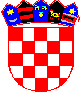 REPUBLIKA HRVATSKAKOPRIVNIČKO-KRIŽEVAČKA ŽUPANIJAOPĆINA KLOŠTAR PODRAVSKIOPĆINSKO VIJEĆEKLASA: URBROJ: Kloštar Podravski,   _______________       	 Na temelju članka 44. Zakona o komunalnom gospodarstvu   (“Narodne novine“ broj 68/18. i 110/18), članka 36. stavka 1. Zakona o koncesijama („Narodne novine“ broj 69/17, članka 32. Statuta Općine Kloštar Podravski („Službeni glasnik Koprivničko-križevačke županije“ broj 6/13, 3/18. i 7/20) i članka 19. Odluke o komunalnim djelatnostima koje se mogu obavljati  na temelju koncesije na području Općine Kloštar Podravski („Službeni glasnik Koprivničko-križevačke županije“ broj 9/19) Općinsko vijeće Općine Kloštar Podravski na  ______. sjednici održanoj ___________ 2020. godine, donijelo je O D L U K Uo odabiru najpovoljnijeg ponuditelja za davanje koncesije za obavljanje komunalne djelatnosti – dimnjačarski poslovi na području Općine Kloštar Podravski  I.U provedenom otvorenom postupku davanja koncesije za obavljanje komunalne djelatnosti  dimnjačarski poslovi na području   Općine  Kloštar Podravski za davatelja koncesije  Općina Kloštar Podravski, kralja Tomislava 2, 48362 Kloštar Podravski, OIB:89238941129 odabire se ponuda ponuditeljaDIMKO d.o.o., Dravska 275,33405 Pitomača, OIB:36233113371.II.Priroda i opseg djelatnosti koncesije: koncesijom se stječe pravo obavljanja komunalne  djelatnosti dimnjačarskih poslova na području Općine Kloštar Podravski, a što podrazumijeva čišćenje i kontrolu dimovodnih objekata i uređaja za loženje.Mjesto obavljanja djelatnosti koncesije: obavljanje komunalne djelatnosti koja je predmet koncesije provodi se na području Općine Kloštar Podravski koje obuhvaća naselja: Kloštar Podravski, Kozarevac, Budančevica i Prugovac.III.Koncesionar će davatelju koncesije Općini Kloštar Podravski plaćati godišnju naknadu za koncesiju  u iznosu od 6.850,00 kuna godišnje uplatom  na žiro-račun Općine Kloštar Podravski, sukladno Dokumentaciji za nadmetanje i prijedlogu ugovora.Koncesionar će dimnjačarske poslove obavljati po cijenama sukladno ponudi. Koncesionar ne smije mijenjati cijene usluga bez suglasnosti davatelja koncesije.IV.Ugovor o koncesiji za obavljanje komunalne djelatnosti dimnjačarski poslovi zaključit će Općinski načelnik po konačnosti odluke o odabiru na vrijeme od 5 godina. Koncesionar mora za cijelo vrijeme trajanja koncesije i nadalje imati registriranu djelatnost u svezi s predmetom koncesije i biti upisan u sudski registar za obavljanje navedene djelatnosti.Koncesionar će u roku od 8 dana od potpisa ugovora davatelju koncesije dostaviti jamstvo za uredno ispunjenje ugovora u obliku bjanko zadužnice s iznosom koji pokriva petogodišnji iznos koncesijske naknade. OBRAZLOŽENJE            Općina  Kloštar Podravski provela je postupak za davanje koncesije za obavljanje komunalne djelatnosti dimnjačarskih poslova na području Općine Kloštar Podravski na temelju Zakona o komunalnom gospodarstvu („Narodne novine“ broj 68/18. i 110/18), Zakona o koncesijama („Narodne novine“ broj 69/17) i Odluke o komunalnim djelatnostima koje se mogu obavljati na temelju koncesije na području Općine Kloštar Podravski („Službeni glasnik Koprivničko-križevačke županije“ broj 20/19).              Obavijest o namjeri davanja koncesije objavljena je u  Elektroničkom oglasniku javne nabave pod brojem 2020/S 02K-0018003.           U roku za dostavu ponuda pristigla je jedna ponuda:- DIMKO d.o.o., Dravska 275,33405 Pitomača, OIB:36233113371           Sačinjen je Zapisnik o otvaranju ponuda, Klasa: 363-04/20-01/1, Urbroj: 2137/16-20-8 od 01. lipnja 2020., Zapisnik o pregledu, usporedbi i ocjeni ponuda, Klasa: 363-04/20-01/01, Urbroj: 2137/16-20-9 od 3.06.2020. godine.           Temeljem dostavljenih zapisnika i prateće dokumentacije, ocjenjeno je da ponuda DIMKO d.o.o., Dravska 275,33405 Pitomača, OIB:36233113371prihvatljiva tako da se s ovim ponuditeljem može zaključiti ugovor o koncesiji sukladno dokumentaciji za nadmetanje.U p u t a   o   p r a v n o m   l i j e k u:Protiv ove Odluke može se izjaviti žalba u roku 5 (pet) dana od dana primitka ove Odluke. Žalba se izjavljuje Državnoj komisiji za kontrolu postupaka javne nabave u pisanom obliku, a dostavlja se neposredno kao i poštom. Istodobno s dostavljanjem žalbe Državnoj komisiji, žalitelj je obvezan primjerak žalbe dostaviti i naručitelju na dokaziv način, sukladno članku 145. Zakona o javnoj nabavi („Narodne novine“ broj 90/11 i 83/13).                                                                                                                                                                                PREDSJEDNIK:                                                                                                                    Antun Karas                                              Dostaviti:- DIMKO d.o.o., Dravska 275,33405 Pitomača,- Jedinstveni upravni odjel, ovdje